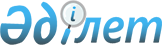 О внесении изменения в приказ Министра энергетики Республики Казахстан от 13 ноября 2023 года № 401 "О некоторых вопросах транспортировки сжиженного нефтяного газа"Приказ Министра энергетики Республики Казахстан от 21 ноября 2023 года № 409. Зарегистрирован в Министерстве юстиции Республики Казахстан 22 ноября 2023 года № 33664
      ПРИКАЗЫВАЮ:
      1. Внести в приказ Министра энергетики Республики Казахстан от 13 ноября 2023 года № 401 "О некоторых вопросах транспортировки сжиженного нефтяного газа" следующее изменение:
      пункт 1 изложить в новой редакции:
      "1. Ввести запрет на вывоз с территории Республики Казахстан сжиженного нефтяного газа (код ТН ВЭД ЕАЭС 2711 12 970 0), пропана (код ТН ВЭД ЕАЭС 2711 12 940 0) и бутана (код ТН ВЭД ЕАЭС 2711 13 970 0) автомобильным и железнодорожным транспортом сроком на шесть месяцев, за исключением: 
      1) вывоза недропользователями, осуществившими производство в рамках соглашения (контракта) о разделе продукции либо контракта недропользование, утвержденного Президентом Республики Казахстан, обладающими стабильностью налогового режима в соответствии с пунктом 1 статьи 722 Кодекса Республики Казахстан "О налогах и других обязательных платежей в бюджет" (Налоговой кодекс)";
      2) вывоза товаров, произведҰнных (переработанных) из казахстанского сырья, добытого на Карачаганакском месторождении, на основании международных договоров Республики Казахстан;
      3) перемещаемых транзитных перевозок, начинающихся и заканчивающихся за пределами Республики Казахстан.".
      2. Департаменту газовой промышленности Министерства энергетики Республики Казахстан обеспечить уведомление Комитета государственных доходов Министерства финансов Республики Казахстан и Пограничной службы Комитета национальной безопасности Республики Казахстан о принятии в пределах своей компетенции необходимых мер по обеспечению исполнения пункта 1 настоящего приказа в установленном законодательством Республики Казахстан порядке.
      3. Департаменту газовой промышленности Министерства энергетики Республики Казахстан в установленном законодательством Республики Казахстан порядке обеспечить:
      1) государственную регистрацию настоящего приказа в Министерстве юстиции Республики Казахстан;
      2) размещение настоящего приказа на интернет-ресурсе Министерства энергетики Республики Казахстан;
      3) в течение десяти календарных дней со дня государственной регистрации настоящего приказа в Министерстве юстиции Республики Казахстан представление в Департамент юридической службы Министерства энергетики Республики Казахстан сведений об исполнении мероприятий, предусмотренных подпунктами 1) и 2) настоящего пункта;
      4) информирование Евразийской экономической комиссии о введении запрета, указанного в пункте 1 настоящего приказа.
      4. Контроль за исполнением настоящего приказа возложить на курирующего вице-министра энергетики Республики Казахстан.
      5. Настоящий приказ вводится в действие после дня его первого официального опубликования.
      "СОГЛАСОВАН"Министерство транспортаРеспублики Казахстан
      "СОГЛАСОВАН"Министерство финансовРеспублики Казахстан
      "СОГЛАСОВАН"Министерство торговли и интеграцииРеспублики Казахстан
      "СОГЛАСОВАН"Комитет национальной безопасностиРеспублики Казахстан
      "СОГЛАСОВАН"Министерство национальной экономикиРеспублики Казахстан
      "СОГЛАСОВАН"Министерство внутренних делРеспублики Казахстан
					© 2012. РГП на ПХВ «Институт законодательства и правовой информации Республики Казахстан» Министерства юстиции Республики Казахстан
				
      Министр энергетикиРеспублики Казахстан

А. Саткалиев
